Pozvánka a organizační pokyny soutěžeP O Z V Á N K AHasičský záchranný sbor Jihočeského kraje a Jihočeský Hasičský sportovní klub, z.s., Vás zvou na XIII. ročník soutěže v disciplínách požárního sportu - běh na 100 m s překážkami a výstupdo čtvrtého nadzemního podlaží cvičné věže„Memoriál plk. JUDr. Josefa Blažka“Soutěž je součástí Českého poháru ve dvojboji organizovanéhoMV-GŘ HZS ČRTermín soutěže:  6. června 2019, čtvrtek.Místo soutěže:	stadion Sportovního klubu policie, Jiráskovo nábřeží, 	
České Budějovice.Věž, povrch dráhy: Soutěž se uskuteční na čtyřech drahách (čtyřvěž), povrch rozběhové dráhy – tartanové pásy, prostor zápichu cca 2,5m před věží - písek. 100 m, povrch dráhy: běží se ve třech drahách, povrch dráhy - tartan, šířka jedné dráhy 2,4 m.Organizace soutěže: Soutěž proběhne podle propozic Českého poháru ve dvojboji. Pořadatel soutěže sestaví systém rozběhů podle aktuálního umístění v hodnocení dvojboje a toto včas oznámí soutěžícím, nejpozději do 9:30 hod. dne 6. června 2019.V případě zájmu možnost uskladnění žebříků den předem po dohodě na tel. čísle 775877518.Časový průběh soutěže:8:00 – 8:45 hod. - prezence závodníků,8:00 – 9:30 hod. - otevřena věž a dráha na běh na 100 m s překážkami pro tréninky,9:30 hod. - uzavřena dráha pro běh na 100 m s překážkami9:35 hod. - nástup k zahájení soutěže,10:00 hod. - zahájení soutěže prvním rozběhem – běh na 100 m s překážkamido třiceti minut po ukončení soutěže v disciplíně běh na 100 m bude zahájena disciplína výstup do 4. podlaží cvičné věžeobě disciplíny proběhnou dvoukolověčas uzavření věže bude vyhlášen pořadatelempo ukončení posledního rozběhu bude do 30 min. provedeno vyhodnocení.Přihlášky do soutěže: Do soutěže je možno se přihlásit e-mailem na adresu jana.kudrlova@jck.izscr.cz nejpozději do 24. května 2019 včetně. Případné změny upřesnit do 4. června 2019.Další informace na www.hzsjck.cz.Mapa města s vyznačením místa soutěže a příjezdovými trasami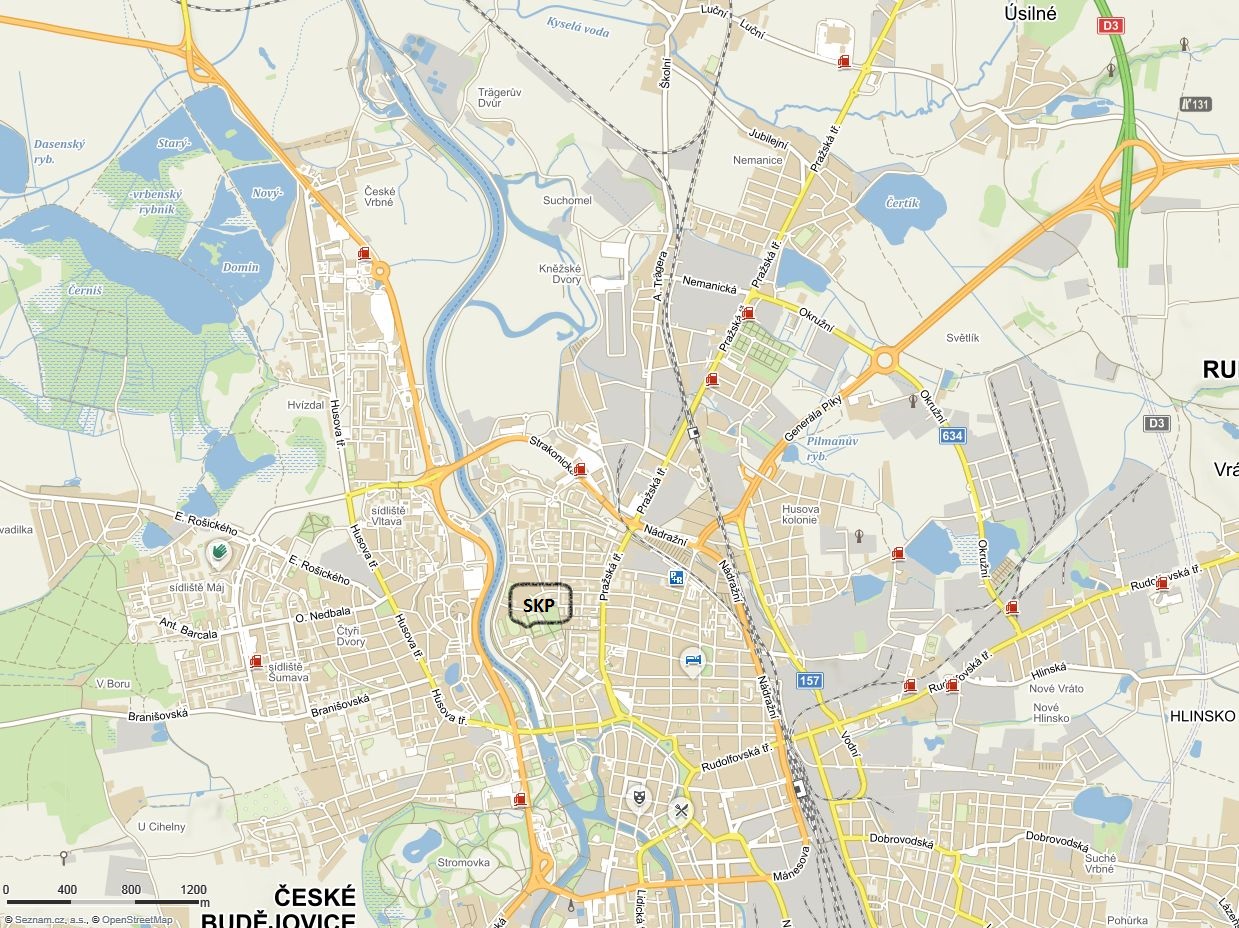 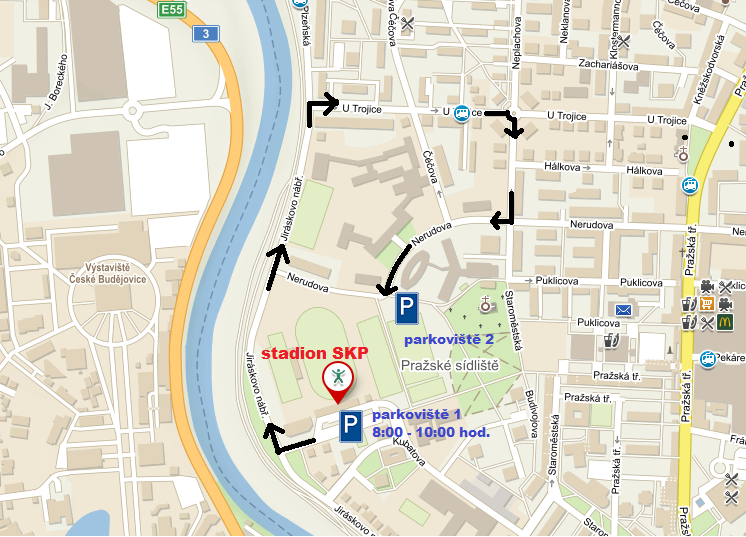 Parkoviště 1- vyložení materiálu pro disciplínu běh 100m s překážkami v čase od 8:00 do 10:00 hod.Parkoviště 2- parkování vozidel po celý den.Přihláška do soutěže „Memoriál plk. JUDr. Josefa Blažka – XIII. ročník“P Ř I H L Á Š K Ado soutěže v požárním sportu     ...........................................................................................................................……………  přihlašuje			                 (HZS, SDH, organizace, a pod.)na soutěž Českého poháru ve dvojbojiMemoriál plk. JUDr. Josefa Blažka, konané dne 6. června 2019 v Č. Budějovicíchv kategorii:  1/  muži 18 – 35 let           2/  muži nad 35 let  k plnění disciplín:   100 m s překážkami a výstup do čtvrtého nadzemního podlaží cvičné věže   Přihlašovatel stvrzuje, že výše uvedení soutěžící splňují zdravotní způsobilost a ostatní podmínky stanovené v pravidlech požárního sportu a propozicích soutěže.Vstupem na tuto akci udělujete souhlas s tím, že mohou být pořízeny videozáznamy či fotodokumentace vaší osoby. V rámci propagace HZS ČR mohou být tyto záznamy využity na webových stránkách či sociálních sítích.V ................................... dne .............................    ....................................................………………			 				          (razítko a podpis  přihlašovatele) Nehodící se škrtne.Jméno, příjmení závodníkaOsobní evidenční číslo (OEČ)DatumnarozeníÚzemní odbor HZS,  příp. název JPO, SDH100 mvěž1.2.3.4.5.6.7.8.9.10.